Маристат доводит до сведения, что с 1 по 31 октября 2020 года на всей территории страны будет проходить Всероссийская перепись населения. Это будет двенадцатая перепись в истории России, ее итоги войдут в состав Всемирной переписи населения.⠀Основным нововведением станет возможность подать данные на себя и членов своей семьи посредством сети Интернет на Едином портале Государственных услуг (ЕПГУ), а также через Многофункциональные центры.⠀В соответствии с Календарным планом подготовки к Всероссийской переписи населения 2020 года выполняется ряд первоочередных мероприятий, к которым относится актуализация списков улиц и домов на основе административных данных. В рамках подготовки к Всероссийской переписи населения 2020г. в период с 12 августа по 10 сентября 2019 года на  территории  Республики Марий Эл к работе приступят 219 предварительно обученных регистраторов. Они проверят почти 132 тысячи адресов путем натурного обхода домов и сравнения с реальной местностью данных, указанных в маршрутных листах регистраторов и на картографическом материале регистраторских участков.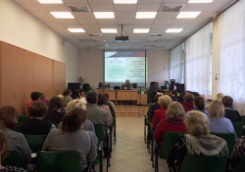 Будет проверяться наличие на всех зданиях табличек с названием улицы и номером дома, а на жилых домах также и табличек на подъездах с указанием номеров квартир. По результатам работы регистраторов формируется полная максимально точная и выверенная база списков домов.Важно отметить, что регистраторы будут фиксировать фактическое наличие (или отсутствие) домов, не заходя внутрь жилых помещений.Основные препятствия на пути регистраторов, мешающие им выполнять свою работу, обычно являются сторожевые собаки в частных домовладениях и отсутствие адресных указателей и табличек с названиями улиц и переулков. Контрольная проверка адресного хозяйства на территории республики выявила уязвимые точки. Так, по сообщению глав городских и сельских поселений, далеко не все жители и собственники частных домовладений с пониманием относятся к проблеме, таблички с адресами и названиями улиц выдаются, но не всегда вывешиваются на жилые дома и заборы. Деятельность регистраторов является важной частью подготовки к Всероссийской переписи населения – чем более точно будет определено количество домов в каждом городе или селе, тем более полно будет учтено их население в 2020 году. На основе собранных регистраторами данных специалисты Маристата проведут переписное районирование – формирование на карте региона счетных и переписных участков.Регистраторы будут иметь при себе удостоверение и паспорт. Органы внутренних дел извещены о месте, сроках и характере работы регистраторов, поэтому в случае сомнений в личности регистратора можно обратиться к участковому за справочной информацией.Телефоны представителей Маристата по вопросам работы регистраторов: 8(362) 42-65-63; 42-66-85.